KÜTAHYA DUMLUPINAR ÜNİVERSİTESİ KAMU KONUTLARI YÖNERGESİBİRİNCİ BÖLÜMAMAÇ, KAPSAM, DAYANAK VE TANIMLARAmaçMadde 1- Bu Yönergenin amacı, 2946 sayılı Kamu Konutları Kanunu’na ve buna dayalı Kamu Konutları Yönetmeliği’ne göre Kütahya Dumlupınar Üniversitesi Konutlarının tahsis şekli, oturma süresi, kira, bakım, onarım ve yönetimine ait usul, esas ve şartlar ile uygulamaya ait diğer hususları tespit etmektir.KapsamMadde 2-  Bu yönerge, Kütahya Dumlupınar Üniversitesi Personeli ile Üniversitenin çeşitli birimlerinde ve projelerinde görev alan personelin yararlanması için, Kütahya Dumlupınar Üniversitesi Kütahya il ve sınırları içinde mevcut ve yeniden inşa, satın alma veya kiralama yolu ile edinilen konutları kapsar. Dayanak Madde 3- 2946 sayılı Kamu Konutları Kanunu ve buna dayalı olarak 23 Eylül 1984 tarih ve 18524 sayılı Resmi Gazete’de yayınlanan 84/8345 karar sayılı Kamu Konutları Yönetmeliği esaslarına dayalı olarak çıkarılmıştır.Tanımlar Madde 4-  Bu yönergede geçen; a) Yönetmelik: Kamu Konutları Yönetmeliğini,b) Kurum: Kütahya Dumlupınar Üniversitesi’ni, 	c) Konut: Kütahya Dumlupınar Üniversitesi’ne ait kamu konutlarını, 	d) Yetkili Makam: Rektörü, e) Konut Tahsis Komisyonu: DPÜ Sıra Tahsisli Konut Başvuru formunda yer alan puan cetveline göre konut tahsis değerlendirmesini yaparak oturmaya hak kazananların konut tahsisi, konut teslimi ve tahliye işleri ile konutlarla ilgili hukuksal işler ve altyapı işlerini görüşmek amacı ile Rektör tarafından görevlendirilen 1 (bir) Rektör Yardımcısı, 2 (iki) öğretim üyesi, ve yetkili kamu görevlileri sendikası temsilcisinden oluşan dört kişilik komisyondan oluşur. Komisyon’un görev süresi Rektör’ün görev süresi ile sınırlıdır ve Rektör’ün görev süresinin dolması ile birlikte kendiliğinden sona erer.  f) İlgili Birim: Konut Tahsis Komisyonu sekreteri ve İdari Mali İşler Dairesinden bir personelin oluşturduğu birimi ifade eder. İKİNCİ BÖLÜMKONUTLARIN TÜRLERİ VE TAHSİS ESASLARIKonutların Türleri ve Tahsis Esasları Madde 5) (1) Konutlar; - 1. Grup Konutlar () 11 adet A ve B Blok Konutları - 2. Grup Konutlar () 16 adet C ve D Blok Konutları Olmak üzere iki grupta toplam 27 adettir. (2) Konutların Gruplara göre Personele Dağılımları ise aşağıdaki gibidir.(3) Konut tahsislerinde öncelik; Personelin kendisinin, eşinin, çocuğunun ve kanunen bakmakla yükümlü bulunduğu ve konutta birlikte oturacağı aile fertlerinden, konutun bulunduğu Kütahya belediye ve mücavir alan sınırları içinde oturmaya elverişli konutu olmayanlarındır. Kütahya belediye ve mücavir alan sınırları içinde oturmaya elverişli konutu olmayanların kalmaması halinde diğerlerine tahsis yapılır. (4) Görev Tahsisli konutun talepten az olması halinde başvurular Sıra Tahsis esaslarına göre listelenir ve puan derecesi en fazla olandan başlanarak tahsis yapılır.Görev Tahsisli Konutlar: Kamu Konutları Yönetmeliği’ne ekli (2) sayılı cetvelin 1. paragrafının ve 12. maddesinin a bendine uygun olarak hazırlanan aşağıdaki sıraya göre komisyon tarafından konut tahsis edilir. Ayrıca yönetmeliğe ekli (3) sayılı cetvele uygun olarak Rektöre “eşyalı görev tahsisli konut” tahsis edilebilir. Akademik Personel: Rektör, Rektör Yardımcısı, Dekan İdari Personel:  Genel Sekreter, Genel Sekreter Yardımcısı Yetkili Makam tarafından, ders vermek ve araştırma projelerinde görev almak gibi Üniversite birimleri ile yapılan sözleşmeye dayalı olarak gelen yerli ve yabancı uyruklu okutman ve öğretim elemanları ile temininde güçlük çekilen ve uygun görülen misafir öğretim elemanlarına görevli bulundukları süre boyunca konut tahsis edilebilir. Ayrıca, ihtiyaç halinde kullanılmak amacıyla bir adet konut Yetkili Makamın uygun göreceği personele tahsis edilmek üzere ayrılır.      b) 	Sıra Tahsisli Konutlar: Sıra tahsisli konutlar, yapılacak puanlamayla tahsis edilir. Başvurular kendi grubu içinde Kütahya Dumlupınar Üniversitesi Konutları Yönergesine ekli (Ek-1 )sayılı “puanlama cetveli” ne göre hesaplanır.(Hak sahiplerinin puanlarının eşit olması halinde hizmet süresi fazla olana, hizmet sürelerinin de eşit olmaları durumunda kur’a yoluyla konut tahsis edilir)Hizmet Tahsisli Konutlar: Yönetmeliğin 5. maddesinin (d) fıkrasının 2. ve 3. maddeleri kapsamındaki personel ve acil müdahale için gereken teknik personel için tahsis yapılan konutlardır. Rektörün makam şoförü ve koruma görevlileri ile kamu konutlarında görevli kapıcı ve kaloriferci gibi personelin, aileleri ile birlikte oturmaları için Yetkili Makamın önerisi üzerine Konut Tahsis Komisyonunca konut tahsis edilebilir. ÜÇÜNCÜ BÖLÜMKONUT TAHSİS TALEBİNİN DEĞERLENDİRİLMESİ, TAHSİSİ, BİLDİRİLMESİ, TESLİM VE GİRİŞKonut Tahsis Talebi ve Değerlendirilmesi Madde 6- Kendisine konut tahsisini isteyen personel, bir örneğine üniversite web sayfasında LOJMAN başlığı altında açılacak olan linkten ulaşabilecekleri Kamu Konutları Tahsis Talep Beyannamesi’ni doldurup Komisyona sunulmak üzere Konut Tahsis Komisyonu sekretaryasına verir. Her yılın Ocak ve Temmuz aylarının 2. haftasının sonuna kadar talepler toplanır, aynı ayın sonunda komisyon tarafından talepler değerlendirilir ve başvurular ilan edilir. Bu süreler haricinde talep kabul edilmez. Başvurular Konut Tahsis Komisyonu tarafından, Sıra tahsisli Konutlar Puanlama Cetvelindeki (Ek-1) puanlarla değerlendirilir ve toplam puana göre Konut Tahsis Sıra Cetveli düzenlenir. Bu cetvel web sayfasının LOJMAN linkinde ilan edilerek yıl içinde 6 ( altı ) ayda bir toplamda 2 kez güncellenir. Beyannameyi kasıtlı olarak noksan veya yanlış doldurduğu anlaşılanlar hakkında kanuni kovuşturma yapılır ve bunlara konut tahsis edilmez. Değişikliğin Bildirilmesi Madde 7) Konut tahsis talebinde bulunan personel, durumunda bir değişiklik olduğu takdirde, bu değişikliği değişiklik tarihinden itibaren en geç bir ay içinde, değişikliği gösteren belgeler ile birlikte ek bir beyanname ile konut tahsis birimine bildirir. Konut Tahsisi ve Bildirilmesi Madde 8) Konut Tahsis Sıra Cetvelinin ilanından itibaren bir haftalık itiraz süresi bırakılır. Bu süre içerisinde varsa itiraz sahipleri gerekli bilgi ve belgelerle birlikte Konut Tahsis Komisyonu’na yazılı olarak başvururlar. Herhangi bir itiraz yoksa Sıra Cetveli kesinlik kazanır. Varsa itirazlar en geç bir hafta içinde değerlendirilir ve sonuç ilgililere yazılı olarak bildirilir. İtirazların değerlendirilmesinden sonra sıra cetveli kesinlik kazanır. Kesinleşen sıra cetveline göre, komisyonun konut tahsis kararı, tahsisin yapıldığı tarihten itibaren en geç on gün içinde, ilgili birim tarafından bir yazı ile konut tahsis edilen personele bildirilir ve üniversite web sitesinde LOJMAN linkinde ilan edilir. 	Konutların Teslimi ve Konutlara Giriş Madde 9) Konut tahsis edilen personele, konutun teslimi tarihinden itibaren hesaplanacak kira bedeli, takip eden ayın aylık veya ücretinden bu ayın peşin kirası ile birlikte bordro üzerinde gösterilmek suretiyle tahsil edilir. Konutlar ilgili birimce Kamu Konutları Giriş Tutanağı düzenlenerek teslim edilir. Bu tutanakların aslı konut tahsis dosyasında saklanır ve bir örneği de kiracıya verilir. Tutanağa, konutta bulunan demirbaş eşya ve mefruşatın Yönetmelik eki (7) deki örneğe göre hazırlanan bir listesi eklenir. Bu tutanak konuta girişte kira sözleşmesi ve çıkışta ise geri alma ve bütün borçlarından ve dava haklarından kurtulma yerine geçer. Konut tahsis edilmeden ve tahsis kararı bildirilmeden konutun anahtarı teslim edilmez ve konuta girilemez. Konut tahsis edilenler, konutu teslim aldıkları tarihten itibaren kira öder. Kendisine konut tahsis edilen personel, tahsis kararının tebliğ tarihinden itibaren, meşru mazeret dışında, en geç 15 gün içinde kamu konutları giriş tutanağını imzalayıp konuta girmediği takdirde konut tahsis kararı iptal edilir. Bu takdirde konutun boş kaldığı süre için tahakkuk eden kira bedeli kendisinden tahsil edilir. DÖRDÜNCÜ BÖLÜMKONUTLARDA OTURMA SÜRELERİ, KONUTTAN ÇIKMA VE ÇIKARILMAKonutlarda Oturma Süreleri Madde 10) (a) - Görev ve hizmet tahsisli konutlarda, tahsise esas olan görev veya hizmetin devamı süresince oturulabilir. Sıra tahsisli konutlarda oturma süresi beş (5) yıldır. Ancak,(b) - Bu sürenin tamamlanmasından sonra, konuttan yararlanacak başka personelin olmaması halinde konutta oturmasına izin verilebilir. (c) - Konuta girmek için sıra bekleyen bulunduğu takdirde, beş yıldan fazla oturma süresi en fazla olandan başlamak üzere, tebliğ tarihinden itibaren 15 (onbeş) gün içinde konut boşaltılır.(d) - Görev Tahsisli olarak oturmakta iken tahsisi gerektiren görevi sona eren personel dilerse yazılı olarak Sıra Tahsisli Konut talep edebilir. Bu talep Sıra Tahsisli Konut kriterlerine göre değerlendirilir. Sıra tahsisli konuta geçmesi durumunda Görev Tahsisli ve Sıra Tahsisli yararlanma süresi toplamı 5 (beş) yılı geçemez.(e) - Sıra Tahsisli konutlarda 5 yıl oturma süresinin tamamlanmasından sonra, yine sıra tahsisli konutlarda oturma müracaatı için 3 yıllık sürenin geçmesi gerekmektedir. Ancak tahsislerde; daha önce hiç yararlanmamış personel öncelikle yerleştirilir. (f) Herhangi bir talep yoksa değerlendirmeye alınır. Konuttan Çıkma Madde 11 (1) Bu Yönerge kapsamına giren; a) Görev tahsisli veya hizmet tahsisli konutlarda oturanlar; tahsise esas görevin son bulduğu tarihten itibaren iki ay; başka kurumda aynı veya eşdeğer bir göreve nakledilenler ile istifa ederek ayrılanlar en geç iki ay içerisinde, b) Konutlarda oturmakta iken ölenlerin aileleri, ölüm tarihinden itibaren üç ay içinde,  c) Tahsis yapıldıktan sonra konutta oturma şartlarına sahip olmadıkları anlaşılanlar, kendilerine yapılan tebligat tarihinden itibaren iki ay içinde, (2) Geçici veya sürekli olarak yurtiçi veya yurtdışı göreve atananlardan, ailesini beraberlerinde götürmesinde siyasi, askeri veya emniyet açısından sakınca görülenlerin aileleri, görevlinin bu görevi sona erdiği tarihte; konutları boşaltmak ve anahtarları ilgili birime teslim etmek zorundadırlar. (3) Konutta oturanlarda yukarıdaki fıkralara göre, konutun boşaltılmasını gerektiren bir değişiklik olduğunda durum, Personel Daire Başkanlığınca değişiklik tarihinden itibaren en geç on gün içinde bir yazı ile Rektörlüğe bildirilir. (4) Konutları boşaltanlar, konutu ve anahtarını "Kamu Konutlarını Geri Alma Tutanağı" düzenlenmek suretiyle Konut Tahsis Birimine teslim etmek zorundadır. Teslim sırasında konutta bulunan demirbaş eşya ve mefruşat listesi tahsis birimince kontrol edilir ve noksansız teslim alınır. Konuttan Çıkarılma Madde 12- (1) Konutlar 11. maddede belirtilen süreler sonunda boşaltılmaz ise, Rektörlük tarafından ilgili mülki ve askeri makamlara başvurulur. Bu başvuru üzerine konut, başka bir bildirime gerek kalmaksızın, kolluk kuvvetleri kullanılarak, bir hafta içerisinde zorla boşalttırılır. Zorla boşalttırmaya karşı, idareye ve yargı mercilerine yapılacak başvuru, boşalttırma işleminin icra ve infazını durduramaz.     (2) Komisyon tarafından kendilerine tahsis yapılmadan konutları işgal edenler veya tahsis yapıldıktan sonra gerçeğe aykırı beyanda bulunduğu anlaşılanlar ile konut blok veya gruplarındaki diğer konut sakinlerinin huzur ve sükûnunu bozucu, genel ahlak değerlerini zedeleyici tutum ve davranışlarda bulunan ve kendisine yapılan yazılı uyarılara rağmen bu davranışlarda ısrar ettiği tespit edilenler hakkında da yukarıdaki fıkra hükmü uygulanır. Konut Tahsisinden Daha Önce Yararlananlar Madde 13) (1) Konut tahsisinden Görev ve Sıra Tahsisli olarak yararlanmakta iken daha geniş konuta geçmek için dilekçe verenler, beklemekte olan ve değerlendirmeye tabi tutulan diğer istekliler ile birlikte yeniden değerlendirilir. Değerlendirme sonucunda en fazla puan alandan başlanarak tahsis gerçekleştirilir. (2) Kütahya Dumlupınar Üniversitesi Konutlarından daha önce eşi sebebiyle yararlanmış bulunan personelin konut tahsis talebi, bu yönergenin (5.) maddesindeki esaslar çerçevesinde değerlendirilir. Halen Yararlananlar Madde 14) Kamu Konutları mevcut personele göre az olduğundan, herkesin eşit olarak yararlanması amacıyla bu Yönergenin yayımından önce kendilerine konut tahsis edilen ve halen oturmakta olan personelin durumu incelenerek bu esaslar doğrultusunda kazanılmış hakları zayi edilmeyecek şekilde azami oturma süreleri belirlenir. BEŞİNCİ BÖLÜMKONUT TAHSİS KOMİSYONUNUN KURULMASI, GÖREVLERİ VEÇALIŞMA ESASLARI 	Madde 15)  Komisyon kararı gerektiren konutların, oturmaya hak kazananlara tahsis amacı ile Rektör tarafından bir Rektör Yardımcısı ve iki öğretim üyesinden oluşan üç kişilik “Konut Tahsis Komisyonu” kurulur. Ayrıca iki yedek üye tespit edilir. Komisyonlar üye tam sayısı ile toplanır ve konut tahsisi isteğinde bulunanlar ile konut tahsisine hak kazandığı anlaşılanların durumunu tetkik eder. Komisyonca, konut tahsisine hak kazananlar için gerekçeli bir karar alınır. Konut tahsisi kararları, çoğunlukla verilir. Karar ayrıca bir “Karar Defteri”ne yazılır. Bir örneği konut tahsis dosyasında saklanır. Konut Tahsisi Komisyonunun sekretarya işleri, Rektörlükçe görevlendirilen Konut Tahsis Birimi tarafından yürütülür. ALTINCI BÖLÜMÇEŞİTLİ HÜKÜMLERKonutların İşletme, Bakım ve Onarım Giderleri Madde 16) Konutların işletme, bakım ve onarım giderlerinden yasal mevzuat ile kurum tarafından karşılanması uygun görülenler Üniversite tarafından, diğer giderleri konutta oturanlar tarafından karşılanır. Konutlarda Oturanların Uyması Gereken Kurallar Madde 17) (1) Kendisine konut tahsis edilen kiracılar, konutta oturdukları süre içinde aşağıda belirtilen esaslara uymak zorundadırlar. (2) Konut sakinlerinin huzur ve sükûnunu bozucu, genel ahlak ve değerleri zedeleyici tutum ve davranışlarda bulunamazlar. (3) Konutların iyi kullanılması, korunması ve tahribatının önlenmesi ile ilgili önlemlere titizlikle uyarlar. (4) Konutların tamamını veya bir bölümünü başkalarına devredemezler veya kiraya veremezler. d)Konutların mimari durumunda ve iç tesisatlar da kendiliklerinden değişiklik yapamazlar. e)Konutun bir bölümünde veya bahçede kümes yapamazlar ve ahır hayvanları ile köpek besleyemezler. (5) Rektörlükçe bir yazı ile uyarılan ilgilinin aykırı tutum ve davranışını değiştirmemekte ısrar ettiği tutanakla tespit edilmesi halinde konut tahsis kararı iptal edilerek konuttan çıkartılırlar. YEDİNCİ BÖLÜMYÜRÜRLÜLÜK VE UYGULAMAMadde 18) Tahsis için bekleyenlerin olduğu ve kendisine konut tahsis edildiği halde konutun tüm giderlerine katılan ancak aktif olarak konutu kullanmayanların tespiti halinde (başka bir İl’e geçici süreli görevle görevlendirilen personel hariç) kendisi ikaz edilir, iki ay süre verilir. Bu süre sonunda durumlarında değişiklik olmayan personelin 15 gün içinde konutu tahliye etmesi istenir. Aksi durumda bu yönergenin “konuttan çıkarma” başlıklı 12. Madde hükmü uygulanır.Madde 19) Her yıl aralık ayının son iş günü lojman talep listesi güncellenmek üzere sıfırlanır. Yeni yılın Ocak ayının ilk iş gününden itibaren başvurular kabul edilip lojman tahsis sıralaması güncellenir.Madde 20) Bu Yönergenin yürürlüğe girmesiyle daha önceki yönerge yürürlükten kalkar. Madde 21) Bu Yönergede yer almayan konularda 2946 sayılı Kanunla düzenlenen “Kamu Konutları Yönetmeliği”ndeki hükümler geçerlidir. Ancak adı geçen yönetmelikte de hüküm bulunmayan hallerde “Konut Tahsis Komisyonu”, Rektörlük onayıyla karar almaya yetkilidir. Madde 22) Bu Yönerge Kütahya Dumlupınar Üniversitesi Senatosu tarafından kabul edildiği tarihte yürürlüğe girer.Madde 23) Bu Yönerge hükümlerini Kütahya Dumlupınar Üniversitesi Rektörü yürütür.Ek-1 SIRA TAHSİSLİ KONUTLAR PUANLAMA CETVELİ 1) Kademe ilerlemesinin, derece yükselmesinin durdurulması veya bu cezaya eş ya da daha ağır disiplin cezası almayan personel için (+10 puan), 2) Personelin, 2946 sayılı Kamu Konutları Kanunu kapsamına giren kurum ve kuruluşlarda geçen hizmet süresinin her yılı için (+5 puan), Kütahya Dumlupınar Üniversitesi’nde geçen hizmet süresinin her yılı için (+10 puan) verilir. (DPÜ personeli olup, yurt içinde veya yurt dışında görevlendirilen personelin görevlendirildikleri yerde geçen hizmet süreleri Üniversitede geçen hizmet süresi gibi değerlendirilir.) 3) Personelin, 2946 sayılı Kamu Konutları Kanunu kapsamına giren kurum ve kuruluşlarda daha önce konuttan yararlandığı her yıl için (-3 puan) 4) Personelin eşi için (+6 puan), 5) Personelin bakmakla yükümlü olduğu çocuklarının her biri için ( +3 puan), 6) Personelin, eşi ve çocukları dışında, kanunen bakmakla yükümlü bulunduğu ve konutta birlikte oturacağı her aile ferdi için (+1 puan), 7) Personelin, aylık ve özlük hakları ile ilgili gelirleri hariç olmak üzere, kendisinin ve kanunen bakmakla yükümlü bulunduğu ve konutta birlikte oturacağı aile fertlerinin, konut kira gelirleri dışındaki diğer tüm sürekli gelirlerinin yıllık toplamının, 15.000 gösterge rakamının memur maaş katsayısı ile çarpımı sonucu bulunacak miktarı geçmesi halinde (-1 puan), 8) Personelin, 2946 sayılı Kamu Konutları Kanunu kapsamına giren kurum ve kuruluşlarda konut tahsisi için beklediği her yıl için (+1 puan), 9) Personelin kendisinin, eşinin, çocuğunun ve kanunen bakmakla yükümlü bulunduğu ve konutta birlikte oturacağı aile fertlerinden, konutun bulunduğu il veya ilçenin belediye ve mücavir alan sınırları içinde oturmaya elverişli konutu olanların her konut için (-15 puan), 10) Personelin kendisinin, eşinin, çocuğunun ve kanunen bakmakla yükümlü bulunduğu ve konutta birlikte oturacağı aile fertlerinden, aynı il veya ilçede 9. madde kapsamı dışında kalan yerler ile başka il veya ilçelerde oturmaya elverişli konutu olanların her konutu için (-10 puan) 11) Personelin yürüttüğü görev; Dekanlık ise (60 puan), Enstitü Müdürlüğü ise (+40 puan), Yüksekokul Müdürlüğü ise (+35 puan), Dekan Yardımcılığı, Enstitü Müdür Yardımcılığı, Meslek Yüksekokul Müdürlüğü, Meslek Yüksekokul Müdür Yardımcılığı veya Fakülte/Yüksekokul Bölüm Başkanlığı, İç Denetçilik veya Daire Başkanlığı ise (+25 puan), Rektör Danışmanlığı, Fakülte/Yüksekokul Sekreterliği, Meslek Yüksekokulu Sekreterliği, Fakülte/Yüksekokul Bölüm Başkan Yardımcılığı veya Meslek Yüksekokulu Program Başkanlığı ise (+20 puan), Meslek Yüksekokulu Program Başkan Yardımcılığı veya Şube Müdürlüğü ise (+10 puan) eklenir. 12) Akademik personelin her bir AHCI, SSCI ve SCI makalesi için tek yazarlı eser (+10 puan), iki yazarlı eser (+8 puan), üç yazarlı eser (+6 puan), dört ve daha fazla yazarlı eser için (+5 puan), yürütücüsü olarak görev aldığı her AB, TUBİTAK veya DPT proje için (+10 puan) eklenir. (Eser ve proje listesi başvuru belgesine eklenecektir.)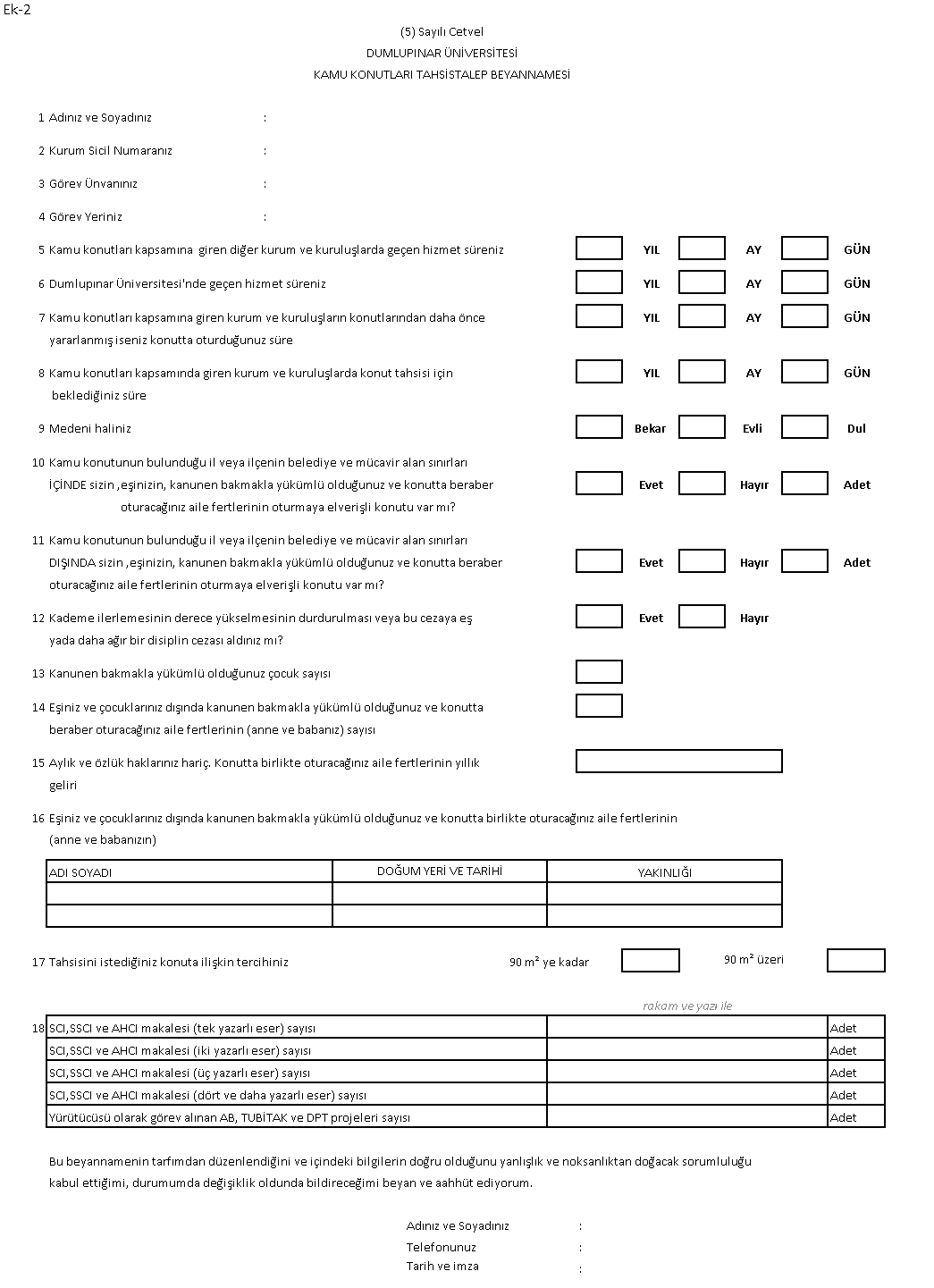 KÜTAHYA DUMLUPINAR ÜNİVERSİTESİ KONUTLARINDA SIRA TAHSİSLİ OLARAK OTURMAK İSTEYENLERİN KONUT YÖNERGESİNE GÖRE PUANLAMA DEĞERLENDİRMESİI.   Personelin adı ve soyadı	:II.  Unvanı			:III. Görev yeri		:PUANLAMA CETVELİ									TOPLAM	…………….…../…../……….KONUT TAHSİS KOMİSYONUPersonelin ÜnvanıKonut GrubuMiktarKonut GrubuMiktarTahsis TürüRektör1.Grup1 Adet2.Grup1 AdetGörev TahsisliRektör Yardımcısı1.Grup3 AdetGörev TahsisliDekan1.Grup3 AdetGörev TahsisliProfesör1.Grup2 Adet2.Grup2 AdetSıra TahsisliDoçent2.Grup5 AdetSıra TahsisliDr. Öğretim Üyesi2.Grup5 AdetSıra TahsisliDiğer Akademik Per2.Grup1 AdetSıra TahsisliGenel Sekreter1.Grup1 AdetGörev Tahsisliİdari Personel1.Grup1 AdetSıra Tahsisliİdari Personel2.Grup2 AdetSıra Tahsisli1İdari Görev (Yönerge Ek-1/ 11.madde) puanı2Bilimsel Çalışma (Yönerge Ek-1/ 12 madde) puanı3Disiplin cezası almadı ise +10 puan4Hizmet süresi (yıl x +5 puan)5DPÜ de geçen hizmet süresi (yıl x 10 puan)6Kamu Konutlar Kanunu kapsamında olan kurum ve kuruluşlarda daha önce konuttan yararlandığı her yıl için (yıl x -3 puan)7Personelin eşi (+6 puan)8Kanunen bakmakla yükümlü çocuk sayısı (sayı x +3 puan)9Kanunen bakmakla yükümlü aile ferdi (sayı x +1 puan)10Konut tahsisi için beklediği süre (yıl x +1 puan)11Konut tahsisi istediği yerde kendisine ve aile fertlerine ait konut sayısı (sayı x -15 puan)12Diğer il ve ilçelerdeki konut sayısı ( sayı x -10 puan)	13Maaş ve kira geliri hariç, diğer gelirler toplamı 15.000 gösterge ile memur maaş katsayısının çarpımını aşması durumunda (-1 puan)